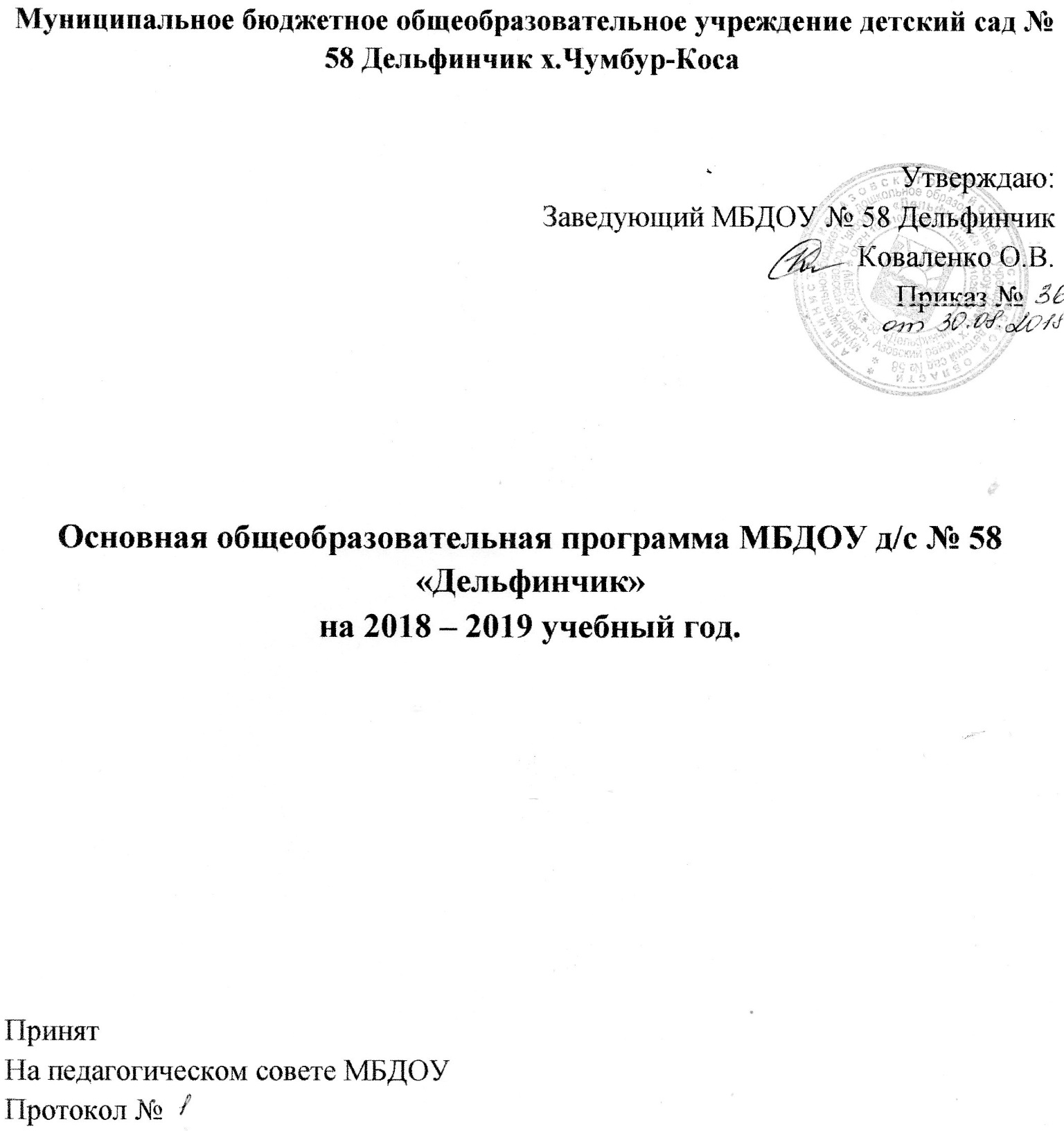 СОДЕРЖАНИЕ:Пояснительная записка………………………………………………………………….………..….2  Общие сведения о ДОУ………………………………………………………………………….……2Цели и задачи реализации программы дошкольного образования……………………………………………………………………………………………..3Принципы и подходы к реализации программы……………………………………………….…….4Значимые характеристики, в том числе характеристики особенностей развития детей раннего и дошкольного возраста………………………………………………………………………………….5Планируемые результаты реализации программы………………………………………………………………………..…………………….14Содержательный раздел.  Образовательная деятельность в соответствии с образовательными областями с учетом используемых в ДОУ программ и методических пособий, обеспечивающих реализацию данных программ………………………………………………………………………………….…………….15Формы, способы, методы и средства реализации программы с учетом возрастных и индивидуальных особенностей воспитанников, специфики их образовательных потребностей и интересов. ………………………………………………………………………………………….….18Организованная образовательная деятельность…………………………………………………...…19Основные образовательные области, реализуемые в программе………………….…………….…..24 Способы направления поддержки детской инициативы…………………………….………….…..30Психолого-педагогические условия реализации программы…………………………………….….30Условия, необходимые для создания социальной ситуации развития детей, соответствующей специфике дошкольного возраста, предполагают…………………………………………………....31Особенности взаимодействия педагогического коллектива с семьями .воспитанников………………………………………………………………………………………....32Система взаимодействия с родителями включает……………………………………..…………….32Формы работы с родителями………………………………………………………….……………...33Общие сведения о коллективе детей, работников, родителей…………………………………......34 Организационный раздел   Материально-техническое обеспечение программы…………………………………................…..35Режим дня…………………………………………………………………………………………..…35Виды непосредственно образовательной детской деятельности…………………………….……37Организация развивающей предметно-пространственной среды ………………………………..39Требования к развивающей предметно-пространственной среде…………………………….….40Взаимодействие ДОУ с другими учреждениями………………………………………………….42Пояснительная записка. Образовательная программа разработана рабочей группой педагогов МБДОУ № 58 Дельфинчик Программа спроектирована с учетом ФГОС дошкольного образования, особенностей образовательного учреждения, региона и муниципалитета, образовательных потребностей и запросов родителей. Определяет цель, задачи, планируемые результаты, содержание и организацию образовательного процесса. Учтены концептуальные положения используемой в ДОУ программы «От рождения до школы» под редакцией Н.Е. Вераксы, Т.С. Комаровой, М.А. Васильевой.   	Основная 	образовательная 	программа 	МБДОУ 	№ 58 Дельфинчик разработана в соответствии с основными нормативно-правовыми документами по дошкольному воспитанию: Федеральный закон от 29.12.2012 № 273-ФЗ «Об образовании в Российской Федерации»; Федеральный государственный образовательный стандарт дошкольного образования (Утвержден приказом Министерства образования и науки Российской Федерации от 17 октября 2013 г. N 1155);  Санитарно-эпидемиологические требования к устройству, содержанию и организации режима работы дошкольных образовательных организаций» (Утверждены постановлением Главного государственного санитарного врача Российской от 15 мая 2013 года №26 «Об утверждении САНПИН» 2.4.3049-13);  Лицензией на право ведения образовательной деятельности;  Устава МБДОУ № 58 ДельфинчикПрограмма сформирована как программа психолого-педагогической поддержки позитивной социализации и индивидуализации, развития личности детей дошкольного возраста и определяет комплекс основных характеристик дошкольного образования (объем, содержание и планируемые результаты в виде целевых ориентиров дошкольного образования). Общие сведения о ДОУ. Полное наименование учреждения: муниципальное бюджетное дошкольное образовательное учреждение детский сад № 58 ДельфинчикОфициальное сокращенное наименование учреждения: МБДОУ №58 Дельфинчик Юридический адрес: 346776, Ростовская область, Азовский район, х.Чумбур-Коса, ул. Центральная, 35 «а».  Фактический адрес: 346776, Ростовская область, Азовский район, х.Чумбур-Коса, ул. Центральная, 35 «а».  Тип - дошкольное образовательное учреждение.  Вид - детский сад.  МБДОУ функционирует с 1982 года.  Проектная мощность: 20 человек.  Количество групп: 1.  Продолжительность пребывания детей в МБДОУ: 12 часов.  Режим работы: с 7-00 часов до 19-00 часов. 1.2. Цели и задачи реализации программы дошкольного образования. Цель и задачи деятельности ДОУ по реализации образовательной программы определяются ФГОС дошкольного образования, Устава ДОУ, реализуемой программы «От рождения до школы» под редакцией Н.Е. Вераксы, Т.С. Комаровой, М.А. Васильевой, развития дошкольников с учетом регионального компонента, на основе анализа результатов предшествующей педагогической деятельности, потребностей детей и родителей, социума, в котором находится дошкольное образовательное учреждение.  Основной целью программы является обеспечение развития личности детей дошкольного возраста в различных видах общения и деятельности с учетом их возрастных, индивидуальных психологических и физиологических особенностей. Программа направлена на: создание условий развития ребенка, открывающих возможности для его позитивной социализации, его личностного развития, развития инициативы и творческих способностей на основе сотрудничества со взрослыми и сверстниками и соответствующим возрасту видам деятельности; на создание развивающей образовательной среды, которая представляет собой систему условий социализации и индивидуализации детей. Достижение поставленной цели предусматривает решение следующих задач: Охрана и укрепление физического и психического здоровья детей, в том числе их эмоционального благополучия; Обеспечение равных возможностей для полноценного развития каждого ребенка в период дошкольного детства независимо от пола, нации, языка, социального статуса, психофизиологических и других особенностей. 3.Обеспечение преемственности целей, задач и содержания дошкольного образования основным образовательным программ начального общего образования; 4. Создание благоприятных условий развития детей в соответствии с их возрастными и индивидуальными особенностями и склонностями, развития способностей и творческого потенциала каждого ребенка как субъекта отношений с самим собой, другими детьми, взрослыми и миром. 5.Объединение обучения и воспитания в целостный образовательный процесс на основе социокультурных ценностей и принятых в обществе правил, и норм поведения в интересах человека, семьи, общества. 6. Формирование общей культуры личности детей, в том числе ценностей здорового образа жизни, развития их социальных, нравственных, эстетических, интеллектуальных, физических качеств, инициативности, самостоятельности и ответственности ребенка, формирования предпосылок учебной деятельности. 7.Формирование социокультурной среды, соответствующей возрастным, индивидуальным, психологическим и физиологическим особенностям детей. 8.Обеспечение психолого-педагогической поддержки семьи и повышения компетентности родителей (законных представителей) в вопросах развития и образования, охраны и укрепления здоровья детей. 1.3. Принципы и подходы к реализации программы. Представляется целесообразным выделение нескольких групп принципов формирования программы. Основные принципы дошкольного образования: ООП соответствует: 1. Соответствует принципу развивающего образования, целью которого является развитие ребёнка. 2.Сочетает принципы научной обоснованности и практической применимости (содержание Программы соответствует основным положениям возрастной психологии и дошкольной педагогики и, как показывает опыт, может быть успешно реализована в массовой практике дошкольного образования. 3.Соответствует критериям полноты, необходимости и достаточности (позволяя решать поставленные цели и задачи при использовании разумного «минимума» материала).  4.Обеспечивает единство воспитательных, развивающих и обучающих целей и задач процесса образования детей дошкольного возраста, в ходе реализации которых формируются такие качества, которые являются ключевыми в развитии дошкольников.  5. Строится с учётом принципа интеграции образовательных областей в соответствии с возрастными возможностями и особенностями детей, спецификой и возможностями образовательных областей.  6.Основывается 	на 	комплексно-тематическом 	принципе 	построения образовательного процесса. 7.Предусматривает решение программных образовательных задач в совместной деятельности взрослого и детей, и самостоятельной деятельности дошкольников не только в рамках непосредственно образовательной деятельности, но и при проведении режимных моментов в соответствии со спецификой дошкольного образования. Предполагает построение образовательного процесса на адекватных возрасту формах работы с детьми. Основной формой работы с дошкольниками и ведущим видом деятельности является игра. Допускается варьирование образовательного процесса в зависимости от региональных особенностей.  Строиться с учётом соблюдения преемственности между всеми возрастными дошкольными группами, между детским садом и начальной школой. 1.4. Значимые характеристики, в том числе характеристики особенностей развития детей раннего и дошкольного возраста. Значимые характеристики определяются на начало реализации ООП и включают в себя возрастной и количественный состав детей.  Возрастные особенности воспитанников.  В возрасте 2-3 лет дети становятся самостоятельнее. Продолжает развиваться предметная деятельность, ситуативно-деловое общение ребёнка и взрослого: совершенствуются восприятие, речь, начальные формы произвольного поведения, игры, наглядно-действенное мышление.   Развитие предметной деятельности связано с усвоением культурных способов действия с различными предметами. Развиваются соотносящие и орудийные действия.   Умение выполнять орудийные действия развивает произвольность, преобразуя натуральные формы активности в культурные на основе предлагаемой взрослыми модели, которая выступает в качестве не только объекта для подражания, но и образца, регулирующего собственную активность ребёнка.   В ходе совместной со взрослыми предметной деятельности продолжает развиваться понимание речи. Слово отделяется от ситуации и приобретает самостоятельное значение. Дети продолжают осваивать названия окружающих предметов, учатся выполнять простые словесные просьбы взрослых в пределах видимой наглядной ситуации.   Количество понимаемых слов значительно возрастает. Совершенствуется регуляция поведения в результате обращения взрослых к ребёнку. Который начинает понимать не только инструкцию, но и рассказ взрослых.   Интенсивно развивается активная речь детей. К трём годам они осваивают основные грамматические структуры. Пытаются строить простые предложения, в разговоре со взрослыми используют практически все части речи. Активный словарь достигает примерно 1000-1500 слов.   К концу третьего года жизни речь становится средством общения ребёнка со сверстниками. В этом возрасте у детей формируются новые виды деятельности: игра, рисование, конструирование.   Игра носит процессуальный характер, главное в ней – действия, которые совершаются с игровыми предметами, приближенными к реальности.   	В середине третьего года жизни появляются действия с предметами заместителями.   Появление собственно изобразительной деятельности обусловлено тем, что ребёнок уже способен сформулировать намерение изобразить какой-либо предмет. Типичным является изображение человека в виде «головонога» - окружности и отходящих от нее линий.   На третьем году жизни совершенствуются зрительные и слуховые ориентировки, что позволяет детям безошибочно выполнять ряд заданий: осуществлять выбор из 2-3 предметов по форме, величине и цвету; различать мелодии, петь.   Совершенствуется звуковое восприятие, прежде всего фонематический слух. К трём годам дети воспринимают все звуки родного языка, но произносят их с большими искажениями.   Основной формой мышления становится наглядно-действенная. Её особенность заключается в том, что возникающие в жизни ребёнка проблемные ситуации разрешаются путём реального действия с предметами.   Для детей этого возраста характерна неосознанность мотивов, импульсивность и зависимость чувств и желаний от ситуации. Дети легко заражаются эмоциональным состоянием сверстников. Однако в этот период начинает складываться и произвольность поведения. Она обусловлена развитием орудийных действий и речи.  У детей появляются чувства гордости и стыда, начинают формироваться элементы самосознания, связанные с идентификацией с именем и полом. Ранний возраст завершается кризисом трёх лет. Ребёнок осознаёт себя как отдельного человека, отличного от взрослого. У него формируется образ Я. Кризис часто сопровождается рядом отрицательных проявлений: негативизмом, упрямством, нарушением общения со взрослым и др. Кризис может продолжаться от нескольких месяцев до двух лет.   В возрасте 3-4 лет ребенок постепенно выходит за пределы семейного круга. Его общение становится вне ситуативным. Взрослый становится для ребёнка носителем определённой общественной функции. Желание ребёнком выполнять такую же функцию приводит к противоречию с его реальными возможностями. Это противоречие разрешается через развитие игры, которая становится ведущим видом деятельности в дошкольном возрасте.   Главной особенностью игры является её условность: выполнение одних действий с одними предметами предполагает их отнесенность к другим действиям с другими предметами. Основным содержанием игры младших дошкольников являются действия с игрушками и предметами-заместителями. Продолжительность игры небольшая. Младшие дошкольники ограничиваются игрой с одной-двумя ролями и простыми, неразвернутыми сюжетами. Игры с правилами в этом возрасте только начинают формироваться.   Изобразительная деятельность ребёнка зависит от его представлений о предмете. В этом возрасте они только начинают формироваться. Графические образы бедны. У одних детей в изображениях отсутствуют детали, у других рисунки могут быть более детализированы. Дети уже могут использовать цвет.   Большое значение для развития мелкой моторики имеет лепка. Младшие дошкольники способны под руководством взрослого вылепить простые предметы.   Известно, что аппликация оказывает положительное влияние на развитие восприятия. В этом возрасте детям доступны простейшие виды аппликации.   Конструктивная деятельность в младшем дошкольном возрасте ограничена возведением несложных построек по образцу и по замыслу. К концу младшего дошкольного возраста дети могут воспринимать до 5 и более форм предметов и до 7 и более цветов, способны различать предметы по величине, ориентироваться в пространстве группы детского сада, а при определённой организации образовательного процесса – и в помещении всего дошкольного учреждения.   Развиваются память и внимание. По просьбе взрослого дети могут запомнить 3-4 слова и 5-6 названий предметов. К концу младшего дошкольного возраста   они способны запомнить значительные отрывки из любимых произведений.   Продолжает развиваться наглядно-действенное мышление. При этом преобразования ситуаций в ряде случаев осуществляются на основе целенаправленных проб с учётом желаемого результата. Дошкольники способны установить некоторые скрытые связи и отношения между предметами.   В младшем дошкольном возрасте начинает развиваться воображение, которое особенно наглядно проявляется в игре, когда одни объекты выступают в качестве заместителей других.   Взаимоотношения детей обусловлены нормами и правилами. В результате целенаправленного воздействия они могут усвоить относительно большое количество норм, которые выступают основанием для оценки собственных действий и действий других детей.   Взаимоотношения детей ярко проявляются в игровой деятельности. Они скорее играют рядом, чем активно вступают во взаимодействие. Однако уже в этом возрасте могут наблюдаться устойчивые избирательные взаимоотношения. Конфликты между детьми возникают преимущественно по поводу игрушек. Положение ребёнка в группе сверстников во многом определяется мнением воспитателя. В младшем дошкольном возрасте можно наблюдать соподчинение мотивов поведения в относительно простых ситуациях. Сознательное управление поведением только начинает складываться: во многом поведение ребёнка ещё ситуативно. Вместе с тем можно наблюдать и случаи ограничения собственных побуждений самим ребёнком, сопровождаемые словесными указаниями. Начинает развиваться самооценка, при этом дети в значительной мере ориентируются на оценку воспитателя. Продолжает развиваться также их половая идентификация, что проявляется в характере выбираемых игрушек и сюжетов.   В игровой деятельности детей среднего дошкольного возраста появляются ролевые взаимодействия. Они указывают на то, что дошкольники начинают отделять себя от принятой роли. В процессе игры роли могут меняться. Игровые действия начинают выполняться не ради них самих, ради смысла игры. Происходит разделение игровых и реальных взаимодействий детей.   Значительное развитие получает изобразительная деятельность. Рисунок становится предметным и детализированным. Графическое изображение человека характеризуется наличием туловища, глаз, рта, носа, волос, иногда одежды и ее деталей. Совершенствуется техническая сторона изобразительной деятельности. Дети могут рисовать основные геометрические фигуры, вырезать ножницами, наклеивать изображения на бумагу и т.д.   Усложняется конструирование. Постройки могут включать 5-6 деталей. Формируются навыки конструирования по собственному замыслу, а также планирование последовательности действий.   Двигательная сфера ребёнка характеризуется позитивными изменениями мелкой и крупной моторики. Развиваются ловкость, координация движений. Дети в этом возрасте лучше, чем младшие дошкольники, удерживают равновесие, перешагивают через небольшие преграды. Усложняются игры с мячом.    К концу среднего дошкольного возраста восприятие детей становится более развитым. Они оказываются способными назвать форму, на которую похож тот или иной предмет. Могут вычленять в сложных объектах простые формы и из простых форм воссоздавать сложные объекты. Дети способны упорядочить группы предметов по сенсорному признаку – величине, цвету; выделить такие параметры, как высота, длина, ширина. Совершенствуется ориентация в пространстве.   Возрастает объём памяти. Дети запоминают до 7-8 названий предметов. Начинается складываться произвольное запоминание: дети способны принять задачу на запоминание, помнят поручения взрослых, могут выучить небольшое стихотворение и т.д.   Начинает развиваться образное мышление. Дети оказываются способными использовать простые схематизированные изображения для решения несложных задач. Дошкольники могут строить по схеме, решать лабиринтные задачи. Развивается предвосхищение. На основе пространственного расположения объектов дети могут сказать, что произойдёт в результате их взаимодействия. Однако при этом им трудно встать на позицию другого наблюдателя и во внутреннем плане совершить мысленное преобразование образа.   Для детей этого возраста особенно характерны известные феномены – сохранение количества, объёма и величины.   Продолжает развиваться воображение. Формируются такие его особенности, как оригинальность и произвольность. Дети могут самостоятельно придумать небольшую сказку на заданную тему.   Увеличивается устойчивость внимания. Ребёнку оказывается доступной сосредоточенная деятельность в течение 15-20 минут. Он способен удерживать в памяти при выполнении каких-либо действий несложное условие.   В среднем дошкольном возрасте улучшается произношение звуков и дикция. Речь становится предметом активности детей. Они удачно имитируют голоса животных, интонационно выделяют речь тех или иных персонажей. Интерес вызывают ритмическая структура речи, рифмы.   Развивается грамматическая сторона речи. Дошкольники занимаются словотворчеством на основе грамматических правил. Речь детей при взаимодействии друг с другом носит ситуативный характер, а при общении со взрослыми становится вне ситуативной.   Изменяется содержание общения ребёнка и взрослого. Оно выходит за пределы конкретной ситуации, в которой оказывается ребёнок. Ведущим становится познавательный мотив. Информация, которую ребёнок получает в процессе общения, может быть сложной и трудной для понимания, но она вызывает у него интерес.   У детей формируется потребность в уважении со стороны взрослого, для них оказывается чрезвычайно важной его похвала. Это приводит к их повышенной обидчивости на замечания. Повышенная обидчивость представляет собой возрастной феномен.   Взаимоотношения со сверстниками характеризуется избирательностью, которая выражается в предпочтении одних детей другим. Появляются постоянные партнёры по играм. В группах начинают выделяться лидеры. Появляются конгруэнтность, соревновательность. Последняя важна для сравнения себя с другим, что ведёт к развитию образа я ребёнка, его детализации.   Основные достижения возраста связаны с развитием игровой деятельности: появлением ролевых и реальных взаимодействий; с развитием изобразительной деятельности; конструированием по замыслу, планированием; совершенствованием восприятия, развитием образного мышления и воображения, эксцентричностью познавательной позиции; развитием памяти, внимания, речи, познавательной мотивации, совершенствования восприятия; формированием потребности в уважении со стороны взрослого, появлением обидчивости, конкурентности, соревновательности со сверстниками, дальнейшим развитием образа Я ребёнка, его детализацией.   Дети шестого года жизни уже могут распределять роли до начала игры и строить свое поведение, придерживаясь роли. Игровое взаимодействие сопровождается речью, соответствующей по содержанию, и интонационно взятой роли. Речь, сопровождающая реальные отношения детей, отличается от ролевой речи. Дети начинают осваивать социальные отношения и понимать подчинённость позиций в различный вид деятельности взрослы, одни роли становятся для них более привлекательными, чем другие. При распределении ролей могут возникать конфликты, связанные субординацией ролевого поведения. Наблюдается организация игрового пространства, в котором выделяются смысловой «центр» и «периферия». В игре «Больница» таким центром оказывается кабинет врача, в игре «Парикмахерская» - зал стрижки, а зал ожидания выступает в качестве периферии игрового пространства. Действия детей в играх становятся разнообразными.   Развивается изобразительная деятельность детей. Это возраст наиболее активного рисования. Рисунки могут быть самыми разными по содержанию: это и жизненные впечатления детей, и воображаемые ситуации, и иллюстрации к фильмам и книгам. Обычно рисунки представляют собой схематические изображения различных объектов, но могут отличаться оригинальностью композиционного решения. Рисунки приобретают сюжетный характер; достаточно часто встречаются многократно повторяющиеся сюжеты с небольшими или, напротив, существенными изменениями. Изображение человека становится более детализированным и пропорциональным. По рисунку можно судить о половой принадлежности и эмоциональном состоянии изображенного человека.   Конструирование характеризуется умением анализировать условия, в которых протекает эта деятельность. Дети используют и называют разные детали деревянного конструктора. Могут заменить детали постройки в зависимости от имеющегося материала. Овладевают обобщённым способом обследования образца. Дети способны выделять основные части предполагаемой постройки. Конструктивная деятельность может осуществляться на основе схемы, по замыслу и по условиям. Появляется конструирование в ходе совместной деятельности. Дети могут конструировать из бумаги, складывая её несколько раз; из природного материала. Они осваивают два способа конструирования: 1) от природного материала к художественному образу; 2) от художественного образа к природному материалу.   Продолжает совершенствоваться восприятие цвета, формы и величины, строения предметов; систематизируются представления детей. Они называют не только основные цвета, но и промежуточные цветовые оттенки; форму треугольников, прямоугольников, овалов.  Воспринимают величину объектов, легко выстраивают в ряд – по возрастанию или убыванию – до 10 различных предметов.   Однако дети могут испытывать трудности при анализе пространственного положения объектов, если сталкиваются с несоответствием формы и их пространственного положения. Это свидетельствует о том, что в различных ситуациях восприятие представляет для дошкольников известные сложности, особенно если они должны одновременно учитывать несколько различных и при этом противоположных признаков.    В старшем дошкольном возрасте продолжает развиваться образное мышление. Дети способны не только решить задачу в наглядном плане, но и совершить преобразования объект, указать, в какой последовательности объекты вступят во взаимодействие, и т.д. Однако подобные решения окажутся правильными только в том случае, если дети будут применять адекватные мыслительные средства. Среди них можно выделить схематизированные представления, которые возникают в процессе наглядного моделирования; комплексные представления, отражающие представления детей о системе признаков, которыми могут обладать объекты, а также представления, отражающие стадии преобразования различных объектов и явлений (представления о цикличности изменений): представления о смене времён года, дня и ночи, об увеличении и уменьшении объектов в результате различных воздействий, представления о развитии. Кроме того, продолжают совершенствоваться обобщения, что является основой словесно логического мышления. В дошкольном возрасте у детей ещё отсутствуют представления о классах объектов. Дети группируют объекты по признакам, которые могут изменяться, однако начинают формироваться операции логического сложения и умножение классов. Так, например, старшие дошкольники при группировке объектов могут учитывать два признака: цвет и форму.   Как показали исследования отечественных психологов, дети старшего дошкольного возраста способны рассуждать и давать адекватные причинные объяснения, если анализируемые отношения не выходят за пределы их наглядного опыта.   Развитие воображения в этом возрасте позволяет детям сочинять достаточно оригинальные и последовательно разворачивающиеся истории. Воображение будет активно развиваться лишь при условии проведения специальной работы по его активизации.   Продолжают развиваться устойчивость, распределение, переключаемость внимания. Наблюдается переход от непроизвольного к произвольному вниманию.   Продолжает совершенствоваться речь, в том числе её звуковая сторона. Дети могут правильно воспроизводить шипящие, свистящие и сонорные звуки. Развиваются фонематический слух, интонационная выразительность речи при чтении стихов в сюжетно-ролевой игре и в повседневной жизни.   Совершенствуется грамматический строй речи. Дети используют практически все части речи, активно занимаются словотворчеством. Богаче становится лексика: активно используются синонимы и антонимы.   Развивается связная речь. Дети могут пересказывать, рассказывать по картинке, передавая не только главное, но и детали.   Достижения этого возраста характеризуются распределением ролей игровой деятельности; структурированием игрового пространства; дальнейшим развитием изобразительной деятельности, отличающейся высокой продуктивностью; применением в конструировании обобщенного способа обследования образца; усвоением обобщённых способов изображения предметов одинаковой формы.   Восприятие в этом возрасте характеризуется анализом сложных форм объектов: развитие мышления сопровождается освоением мыслительных средств (схематизированные представления, комплексные представления, представления о цикличности изменений); развиваются умение слушать, причинное мышление, воображение, произвольное внимание, речь, образ Я.   В сюжетно-ролевых играх дети 6-7 лет начинают осваивать сложные взаимодействия людей, отражающие характерные значимые жизненные ситуации, например, свадьбу, рождение ребёнка, болезнь и т.д.   Игровые действия детей становятся более сложными, обретают особый смысл, который не всегда открывается взрослому. Игровое пространство усложняется. В нем может быть несколько центров, каждый из которых поддерживает свою сюжетную линию. При этом дети способны отслеживать поведение партнёров по всему игровому пространству и менять своё поведение в зависимости от места в нём. Так, ребёнок уже обращается к продавцу не просто как покупатель, а как покупатель-мама или покупатель шофёр и т.п. Исполнение роли акцентируется не только самой речью, но и тем, в какой части игрового пространства эта роль воспроизводится.  Например, исполняя роль водителя автобуса, ребёнок командует пассажирами и подчиняется инспектору ГИБДД. Если логика игры требует появления новой роли, то ребёнок может по оду игры взять на себя новую роль, сохранив при этом роль, взятую ранее. Дети могут комментировать исполнение роли тем или иным участником игры.   Образы из окружающей жизни и литературных произведений, передаваемые детьми в изобразительной деятельности, становятся сложнее. Рисунки приобретают более детализированный характер, обогащается их цветовая гамма. Более явными становятся различия между рисунками мальчиков и девочек. Мальчики охотно изображают технику, космос, военные действия и т.д. Девочки обычно рисуют женские образы: принцесс, балерин, моделей и т.д. Часто встречаются и бытовые сюжеты: мама и дочка, комната и т.д. Изображение человека становится ещё более детализированным и пропорциональным. Появляются пальцы на руках, глаза, рот, нос, брови, подбородок. Одежда может быть украшена различными деталями.   При правильном педагогическом подходе у детей формируются художественно-творческие способности в изобразительной деятельности.    Дети подготовительной к школе группы в значительной степени осваивают конструирование из строительного материала. Они свободно владеют обобщенными способами анализа как изображений, так и построек; не только анализируют основные конструктивные особенности различных деталей, но и определяют их форму на основе сходства со знакомыми им объёмными предметами.  Свободные постройки становятся симметричными и пропорциональными, их строительство осуществляется на основе зрительной ориентировки. Дети быстро подбирают необходимый материал. Они достаточно точно представляют себе последовательность, в которой будет осуществляться постройка, и материал, который понадобиться для её выполнения; способны выполнять различные по степени сложности постройки как по собственному замыслу, так и по условиям.  В этом возрасте дети уже могут освоить сложные формы сложения из листа бумаги и придумывать собственные, но этому их нужно специально обучать. Данный вид деятельности не просто доступен детям – он важен для углубления их пространственных представлений.   Усложняется конструирование из природного материала. Дошкольникам уже доступны целостные композиции по предварительному замыслу, которые могут передавать сложные отношения, включать фигуры людей и животных.   У детей продолжает развиваться восприятие, однако они не всегда могут одновременно учитывать несколько различных признаков.   Развивается образное мышление, однако воспроизведение метрических отношений затруднено. Это легко проверить, предложив детям воспроизвести на листе бумаги образец, на котором нарисованы девять точек, расположенных не на одной прямой. Как правило, дети не воспроизводят метрические отношения между точками: при наложении рисунков друг на друга точки детского рисунка не совпадают с точками образца.   Продолжают развиваться навыки общения и рассуждения, но они в значительной степени ещё ограничиваются наглядными признаками ситуации.    Продолжает развиваться воображение, однако часто приходится констатировать снижение развития воображения в этом возрасте в сравнении со старшей группой. Это можно объяснить различными влияниями, в том числе и средств массовой информации, приводящими к стереотипности детских образов.   Продолжает развиваться внимание дошкольников, оно становится произвольным. В некоторых видах деятельности время произвольного сосредоточения достигает 30 минут.   У дошкольников продолжает развиваться речь: её звуковая сторона, грамматический строй, лексика. Развивается связная речь. В высказываниях детей отражаются как расширяющийся словарь, так и характер общений, формирующихся в этом возрасте. Дети начинают активно употреблять обобщающие существительные, синонимы, антонимы, прилагательные и т.д.   В результате правильно организованной образовательной работы дошкольников развиваются диалогическая и некоторые виды монологической речи.   В подготовительной к школе группе завершается дошкольный возраст. Его основные достижения связаны с освоением мира вещей как предметов человеческой культуры; освоение форм позитивного общения с людьми; развитием половой идентификации, формирование позиции школьника.  1.5 Планируемые результаты реализации программы.  Основная образовательная программа базируется на примерной основной образовательной программе «От рождения до школы» под редакцией Н.Е. Вераксы, Т.С. Комаровой, М.А. Васильевой и соотносится с итоговыми результатами освоения программы. Целевые ориентиры, сформулированные в ФГОС дошкольного образования.  Целевые ориентиры программы выступают основаниями преемственности дошкольного и начального общего образования. При соблюдении требований к условиям реализации Программы настоящие целевые ориентиры предполагают формирование у детей дошкольного возраста предпосылок к учебной деятельности на этапе завершения ими дошкольного образования.  К целевым ориентирам дошкольного образования относятся следующие социально-нормативные возрастные характеристики возможных достижений ребёнка, выраженные в интегративных качествах. Интегративные качества как результат освоения ООП в ДО.  первичных ценностных представлений, соблюдающий элементарные общепринятые нормы и правила поведения. Ребёнок преимущественно определяется не сиюминутными желаниями и потребностями, а требованиями со стороны взрослых и первичными ценностными представлениями о том, «что такое хорошо и что такое плохо». Ребёнок способен планировать свои действия, направленные на достижения конкретной цели. Соблюдает правила поведения на улице (дорожные правила), в общественных местах (транспорте, магазине, поликлинике, театре и др.) Способный решать интеллектуальные и личностные задачи (проблемы), адекватные возрасту. Ребёнок может применять самостоятельно усвоенные знания и способы деятельности для решения новых задач (проблем). Ребёнок способен предложить собственный замысел и воплотить его в рисунке, постройке, рассказе и др. Имеющий первичные представления о себе, семье, обществе, государстве, мире и природе. Ребёнок имеет представление: о себе, о собственной принадлежности и принадлежности других людей к определённому полу; о составе семьи, родственных отношениях и взаимосвязях, распределении семейных обязанностей, семейных традициях; об обществе, его культурных ценностях; о государстве и принадлежности к нему; о мире. Овладевший универсальными предпосылками учебной деятельности: умениями работать по правилу и по образцу; слушать взрослого и выполнять его инструкции. Овладевший необходимыми умениями и навыками. У ребёнка сформированы умения и навыки, необходимые для осуществления различных видов детской деятельности. 2. Содержательный раздел.  2.1. Образовательная деятельность в соответствии с образовательными областями с учетом используемых в ДОУ программ и методических пособий, обеспечивающих реализацию данных программ.  Содержание обязательной части программы.  Содержание психолого-педагогической работы ориентировано на разностороннее развитие дошкольников с учётом их возрастных и индивидуальных особенностей. Задачи психолого-педагогической работы по формированию физических, интеллектуальных и личностных качеств детей решаются интегрировано, в ходе освоения всех образовательных областей наряду с задачами, отражающими специфику каждой образовательной области, с обязательным психологическим сопровождением. При этом решение программных образовательных задач предусматривается не только в рамках непосредственно образовательной деятельности, но и в ходе режимных моментов – как в совместной деятельности взрослого и детей, так и в самостоятельной деятельности дошкольников.        Содержание обязательной части (60%) программы базируется на программе «От рождения до школы» под редакцией Н.Е. Вераксы, Т.С. Комаровой, М.А. Васильевой, которая соответствует основным положениям возрастной психологии и дошкольной педагогики и обеспечивает единство воспитательных, развивающих и обучающих целей и задач. Вариативная часть (40%) формируемая ДОУКомпонент ДОУ представлен в Программе работой с выбранными приоритетными направлениями.Физкультурно – оздоровительное направление          Цели и задачи программы:1. Формирование личности способной реализовать себя в современном мире максимально эффективно и безопасности.2. Формирование личности творчески относящейся к возникающим проблемам, владеющей навыками саморегуляции.3. Формирование навыков безопасного поведения, эффективного взаимодействия с людьми.4. Формирование потребности в здоровом образе жизни, навыков гигиены и профилактики заболеваний, ухода за больными.5. Формирование навыков рационального питания, закаливания, физической культуры и других способов самосовершенствования собственного здоровья.Программа составлена с учётом возрастных особенностей и проявлений сензитивности к усвоению определенных знаний на каждом уровне развития.В программе соблюдается последовательное усложнение и расширение изучаемых понятий по мере взросления ребенка.Программа предполагает внутреннюю связь и преемственность как в рамках каждого года обучения между различными, входящими в нее блоками, так и в рамках каждого блока предполагается последовательность, представленная из года в год.          Художественно - эстетическое направление                  Задачи Программы:1. Развитие положительного эмоционально-осознанного отношения к художественным образам, воплощенным на полотнах великих художников.2. Развитие мотивации личности ребенка к познанию и творчеству.3. Создание условий для проявления художественно-творческой активности детей.4. Социально – культурная адаптация детей.         Реализация содержания программы осуществляется путем проведения экскурсоводом занятий – экскурсий в форме беседы, путешествия и посиделок. Длительность каждого занятия, в соответствии с санитарно-гигиеническими нормами, составляет для детей 5-6 лет – 25 минут, 6-7 лет – 30 мину Часть, формируемая участниками образовательных отношений в рамках образовательной области «Художественно-эстетическое развитие», представлена парциальными программами: 1. Музыкальные шедевры. Программа. /под ред. О.П. Радыновой. М.: Издательство Гном и Д, 2006. Данная программа ориентирована на возраст детей от трех до семи лет. Цель программы – формирование основ музыкальной культуры детей дошкольного возраста. Программа содержит научно обоснованную и методически выстроенную систему формирования основ музыкальной культуры детей дошкольного возраста (от трех до семи лет), учитывающую индивидуальные и психофизиологические особенности детей и взаимосвязанную со всей воспитательно-образовательной работой детского сада. Программа ориентирована на две возрастные группы: от трех до пяти лет и от шести до семи лет. Репертуар основан на использовании произведений «высокого искусства», подлинных образцов мировой музыкальной классики. Основополагающие принципы программы (тематический, контрастное сопоставление произведений, концентрический, принципы адаптивности и синкретизма). Содержание выписано в 6 темах, каждая из которых изучается в течение одного – двух месяцев, а затем повторяется в каждой возрастной группе на новом материале: 1. музыка выражает настроение, чувства, характер людей; 2. песня, танец, марш; 3. музыка рассказывает о животных и птицах; 4. природа и музыка; 5. сказка в музыке; 6. музыкальные инструменты и игрушки В программе осуществляется взаимосвязь познавательной, ценностно-ориентационной и творческой деятельности детей в процессе формирования у них основ музыкальной культуры. 2. И.А. Лыкова. Программа художественного воспитания, обучения и развития детей 2-7 лет «Цветные ладошки». Парциальная программа художественно-эстетического развития детей 2-7 лет "ЦВЕТНЫЕ ЛАДОШКИ" представляет авторский вариант проектирования образовательной области "Художественно-эстетическое развитие" (изобразительная деятельность) в соответствии с ФГОС ДО. В данной книге раскрыты научная концепция и педагогическая модель художественного образования, нацеленные на формирование эстетического отношения к окружающему миру и творческое развитие детей с учетом индивидуальных особенностей. Для каждого возраста определены базисные задачи и содержание образовательной работы (НОД), приведен примерный перечень произведений искусства для развития восприятия. 3.Программа Физическая культура – дошкольникам: Программа и программные требования под редакцией Л.Д. Глазыриной – М.: Изд. «Владос», 2001. Цель программы – оптимально реализовать оздоровительное, воспитательное и образовательное направления физического воспитания, учитывая индивидуальные возможности развития ребенка во все периоды дошкольного детства. Отличительной особенностью программы является своеобразие ее структуры. Содержание материала разбивается не по возрастным группам, а в соответствии со средствами физического воспитания – массаж, закаливание, физические упражнения. Для каждой возрастной группы (с первой по старшую) в программе представлены подробные методические рекомендации. Для реализации оздоровительного направления предусматривается специальная система методов и приемов: широкое использование естественных факторов природы; хороший гигиенический уход; четко организованный режим дня; массаж в игровых формах («погладим наши ручки», «разомнем наши пальчики») Для реализации воспитательного направления в процессе занятий педагогу рекомендуется подбирать физические упражнения, способствующие проявлению у детей терпения, выносливости, уверенности, разумной смелости, а также создавать условия для проявления положительных эмоций, развития инициативности и самостоятельности. Использование средств физической культуры в образовательных целях позволяет ребенку познавать окружающий мир и способствует формированию двигательных умений. Содержание занятий образовательного направления приближено к природным явлениям, которые окружают ребенка. Повышению интереса к занятиям физическими упражнениями способствуют сюрпризные моменты. Помимо традиционного инвентаря рекомендуется нетрадиционный – различные предметы (стулья, веревочки, детские зонтики, бумажные листики и т. д., природный материал, овощи и фрукты. Для каждой возрастной группы определены анатомо – физиологические особенности детей. 2.2 Формы, способы, методы и средства реализации программы с учетом возрастных и индивидуальных особенностей воспитанников, специфики их образовательных потребностей и интересов. Формы работы по образовательным областям Воспитательно – образовательный процесс может быть условно подразделён на:  образовательную деятельность, осуществляемую в процессе организации различных видов детской (далее по тексту – «организованная образовательная деятельность»);  самостоятельную деятельность детей;  взаимодействие с семьями детей по реализации основной общеобразовательной программы дошкольного образования.  Построение образовательного процесса основывается на адекватных возрасту формах работы с детьми. Выбор форм работы осуществляется педагогом самостоятельно и зависит от контингента воспитанников, оснащённости дошкольного учреждения, культурных и региональных особенностей, специфики дошкольного учреждения, от опыта и творческого подхода педагога.   В работе с детьми младшего дошкольного возраста используются преимущественно игровые, сюжетные и интегрированные формы образовательной деятельности. Обучение происходит опосредованно, в процессе увлекательной для малышей деятельности.  Организованная образовательная деятельность:  игры дидактические, дидактические с элементами движения, сюжетно ролевые, подвижные, психологические, музыкальные, хороводные, театрализованные, игры-драматизации, игры на прогулке, подвижные игры имитационного характера;  просмотр и обсуждение мультфильмов, видеофильмов;  чтение и обсуждение программных произведений разных жанров, чтение, рассматривание и обсуждение познавательных и художественных книг, детских иллюстрированных энциклопедий;  создание ситуаций педагогических, морального выбора; беседы социально нравственного содержания, специальные рассказы воспитателя детям об интересны фактах и событиях, о выходе из трудных житейских ситуаций, ситуативные разговоры с детьми;  наблюдения за трудом взрослых за природой, на прогулке; сезонные наблюдения;  познавательно-исследовательская 	деятельность, 	экспериментирование, конструирование;   оформление выставок детского творчества, уголков природы;  викторины, сочинение загадок;  инсценированные и драматизация отрывков из сказок, разучивание стихотворений, развитие артистических способностей в подвижных играх имитационного характера;  рассматривание и обсуждение предметных и сюжетных картинок, иллюстраций к знакомым сказкам и потешкам;  продуктивная 	деятельность 	 (рисование, 	лепка, 	аппликация, художественный труд) по замыслу, на темы народных потешек, по мотивам знакомых стихов и сказок, под музыку, на тему прочитанного или просмотренного произведения; рисование иллюстраций к художественным произведениям; рисование, лепка сказочных героев; творческие задания;  слушание и обсуждение народной, классической, детской музыки, дидактические игры, связанные с восприятием музыки;  подыгрывание на музыкальных инструментах;  пение, совместное пение, упражнения на развитие голосового аппарата, беседы по содержанию песни (ответы на вопросы), драматизация песен; танцы, показ взрослым танцевальных и плясовых музыкально-ритмических движений, показ ребёнком плясовых движений, совместные действия детей, совместное составление плясок под народные мелодии, хороводы;  физкультурные занятия игровые, сюжетные, тематические (с одним видом физических упражнений), комплексные (с элементами развития речи, математики, конструирования), контрольно-диагностические, учебно тренирующего характера, физкультминутки; игры и упражнения под тексты стихотворений, потешек, народных песенок, считалок; ритмическая гимнастика, игры и упражнения под музыку, игровые беседы с элементами движений.Конкретное содержание указанных образовательных областей зависит от возрастных и индивидуальных особенностей детей, определяется целями и задачами программы и реализуется в различных видах деятельности.  Основные образовательные области, реализуемые в программе. Содержание Программы обеспечивает развитие личности, мотивации и способностей детей в различных видах деятельности. Реализуется через следующие образовательные области: социально-коммуникативное развитие; познавательное развитие; речевое развитие; художественно-эстетическое развитие; физическое развитие. 2.1.1 .Образовательная область «Физическое развитие» Пояснительная запискаОбразовательная область «Физическое развитие» включает в себя два образовательных направления: «Здоровье» и «Физическая культура».Содержание направления «Здоровье» нацелено на достижение охраны здоровья детей и формирование основы культуры здоровья через решение следующих задач:• сохранение и укрепление физического и психического здоровья детей;• воспитание культурно-гигиенических навыков;• формирование начальных представлений о здоровом образе жизниСодержание образовательной области направлено на достижение целей формирования у детей интереса и ценностного отношения к занятиям физической культурой, гармоничное физическое развитие через решение следующих специфических задач:развитие физических качеств (скоростных, силовых, гибкости, выносливости и координации);накопление и обогащение двигательного опыта детей (овладение основными движениями);формирование у воспитанников потребности в двигательной активности и физическом совершенствовании.Программы/ технологииОт рождения до школы. Основная общеобразовательная программа дошкольного образования/Под ред. Н.Е. Вераксы, Т.С. Комаровой, М.А. Васильевой. – М.:МОЗАИКА - СИНТЕЗ, 2015Система Физического воспитания в ДОУ / О.М. Литвинова. ИЗД. Учитель Волгоград  2007 г.Физическая культура в детском саду / Л.И. Пензулаева ИЗД. Мозаика-Синтез Москва. 2014.Тематические физкультурные занятия и праздники в дошкольном учреждении / А.П. Щербак. – М.:  Владос, 2001. Спортивные занятия на открытом воздухе / Е.И. Подольская/ Изд. «Учитель» 2014 г.Физическое воспитание   детей 2-7 лет /Т.Г. Анисимова  / Изд. «Учитель» 2011г.                                                                                               2.1.2. Образовательная область «Социально – коммуникативное  развитие». «Безопасность» Целевым ориентиром направления «Безопасность» является формирование основ безопасности жизнедеятельности дошкольников, а также формирование у них основ безопасности окружающего мира (экологического сознания).Этот процесс происходит через решение следующих задач:• формирование представлений об опасных для человека и природы ситуациях;•  формирование осмотрительного и осторожного отношения к опасным ситуациям в жизни человека;• приобщение к правилам безопасного поведения в быту, на улице и на природе;• формирование знаний о Правилах дорожного движения.Содержание образовательной области направлено на достижение целей формирования основ безопасности собственной жизнедеятельности и формирования предпосылок экологического сознания (безопасности окружающего мира) через решение следующих задач:формирование представлений об опасных для человека и окружающего мира природы ситуациях и способах поведения в них;приобщение к правилам безопасного для человека и окружающего мира природы поведения;передачу детям знаний о правилах безопасности дорожного движения в качестве пешехода и пассажира транспортного средства;формирование осторожного и осмотрительного отношения к потенциально опасным для человека и окружающего мира природы ситуациям.Программы/ технологииОт рождения до школы. Основная общеобразовательная программа дошкольного образования/Под ред. Н.Е. Вераксы, Т.С. Комаровой, М.А. Васильевой. – М.:МОЗАИКА - СИНТЕЗ, 2015. Авдеева Н.Н., Князева О.Л., Стеркина Р.Б. Безопасность: Учебное пособие по основам безопасности жизнедеятельности детей старшего дошкольного возраста.– М.: Детство – СПб.: «ДЕТСТВО – ПРЕСС», 2009.  «Здоровье» Содержание образовательной области направлено на достижение целей охраны здоровья детей и формирования основы культуры здоровья через решение следующих задач:сохранение и укрепление физического и психического здоровья детей;воспитание культурно-гигиенических навыков;формирование начальных представлений о здоровом образе жизни.Программы/ технологииОт рождения до школы. Основная общеобразовательная программа дошкольного образования/Под ред. Н.Е. Вераксы, Т.С. Комаровой, М.А. Васильевой. – М.:МОЗАИКА - СИНТЕЗ, 2015. Пензуллаева Л.И. Физкультурные занятия в детском саду (по возрастам) – М.: МОЗАИКА - СИНТЕЗ, 2012. «Социализация»Содержание образовательной области направлено на достижение целей освоения первоначальных представлений социального характера и включения детей в систему социальных отношений через решение следующих задач:развитие игровой деятельности детей;приобщение к элементарным общепринятым нормам и правилам взаимоотношения со сверстниками и взрослыми (в том числе моральным);формирование  гендерной, семейной, гражданской принадлежности, патриотических чувств, чувства принадлежности к мировому сообществу.Программы/ технологииОт рождения до школы. Основная общеобразовательная программа дошкольного образования / Под ред. Н.Е. Вераксы, Т.С. Комаровой, М.А. Васильевой. – М.: МОЗАИКА - СИНТЕЗ, 2015. Буре Р.С. Социально – нравственное воспитание дошкольников. Методическое пособие. – М.: МОЗАИКА – СИНТЕЗ, 2012. Губанова Н.Ф. Развитие игровой деятельности. Система работы по возрастным группам. – М.: МОЗАИКА – СИНТЕЗ, 2012. «Труд» Основной целью трудового воспитания в дошкольном возрасте является формирование положительного отношения к труду. Реализация данной цели осуществляется через решение следующих задач:- ознакомление с трудом взрослых, формирование представлений об общественной значимости труда и воспитание уважения к людям труда, а также бережного отношения к его результатам;- организация трудовой деятельности детей, в процессе которой формируются трудовые навыки, навыки организации работы, а также положительные взаимоотношения ребенка со взрослыми и сверстниками.В конце года дети могут:•    бережно относиться к своей одежде, уметь приводить её в порядок;•    самостоятельно поддерживать порядок в помещении и на участке детского сада;•    ухаживать за птицами и растениями в групповой комнате и на участке;•    самостоятельно убирать своё рабочее место после окончания занятий и выполнять обязанности дежурных по столовой.Содержание образовательной области направлено на достижение цели формирования положительного отношения к труду через решение следующих задач:развитие трудовой деятельности;воспитание ценностного отношения к собственному труду, труду других людей и его результатам;формирование первичных представлений о труде взрослых, его роли в обществе и жизни каждого человека.Программы/ технологииОт рождения до школы. Основная общеобразовательная программа дошкольного образования/Под ред. Н.Е. Вераксы, Т.С. Комаровой, М.А. Васильевой. – М.:МОЗАИКА - СИНТЕЗ, 2015. Куцакова Л.В. Трудовое воспитание в детском саду. Система работы с детьми 3 – 7 лет. Пособие для педагогов дошкольных учреждений. – М.: МОЗАИКА – СИНТЕЗ, 2012. 2.1.3. «Познавательное  развитие»       Образовательная область «Познание»Содержание образовательной области направлено на достижение целей развития у детей познавательных интересов, интеллектуального развития детей через решение следующих задач:сенсорное развитие;развитие познавательно-исследовательской и продуктивной (конструктивной) деятельности;формирование элементарных математических представлений;формирование целостной картины мира, расширение кругозора детей.Программы/ технологииОт рождения до школы. Основная общеобразовательная программа дошкольного образования / Под ред. Н.Е. Вераксы, Т.С. Комаровой, М.А. Васильевой. – М.: МОЗАИКА - СИНТЕЗ, 2015. Веракса Н.Е., Галимов О.Р. Познавательно – исследовательская деятельность дошкольников. Для работы с детьми 4 – 7 лет. – М.: МОЗАИКА – СИНТЕЗ, 2012. Крашенинников Е.Е., Холодова О.Л. Развитие познавательных способностей дошкольников. Для работы с детьми 4 – 7 лет. – М.: МОЗАИКА - СИНТЕЗ, 2012. .Соломенникова О.А. Ознакомление с природой. Система работы в средней группе детского сада. – М.: МОЗАИКА – СИНТЕЗ, 2012. Шиян О.А. Развитие творческого мышления. Работаем по сказке. – М.: МОЗАИКА – СИНТЕЗ, 2012. Новикова В.П. «Математика в детском саду» (по возрастам) – М.: Мозаика – Синтез, 2010. Дыбина О.В. «Занятия по ознакомлению с предметным и социальным окружением» (по возрастам). – М.: МОЗАИКА – СИНТЕЗ, 2012. Развивающие занятия с детьми: Методическое пособие / Под. ред. Парамоновой Л.А. – М.: ОЛМА Медиа Групп, 2009.          Образовательная область «Коммуникация»Содержание образовательной области направлено на достижение целей овладения конструктивными способами и средствами взаимодействия с окружающими людьми через решение следующих задач:развитие свободного общения со взрослыми и детьми;развитие всех компонентов устной речи детей (лексической стороны, грамматического строя речи, произносительной стороны речи; связной речи - диалогической и монологической форм) в различных формах и видах детской деятельности;практическое овладение воспитанниками нормами речи.Программы/ технологииОт рождения до школы. Основная общеобразовательная программа дошкольного образования/Под ред. Н.Е. Вераксы, Т.С. Комаровой, М.А. Васильевой. – М.:МОЗАИКА - СИНТЕЗ, 2015. Гербова В.В. Развитие речи в детском саду. Программа и методические рекомендации. - М.: Мозаика – Синтез, 2005. Развитие речи детей: программа, методические рекомендации, конспекты занятий, игры и упражнения\авт. – сост.: О.С. Ушакова, Е.М. Струнина. – М.: Вентана – Граф, 2009. Развивающие занятия с детьми: Методическое пособие / Под. ред. Парамоновой Л.А. – М.: ОЛМА Медиа Групп, 2009. 2.1.4.  Образовательная область «Речевое развитие»                         Содержание образовательной области направлено на достижение цели формирования интереса и потребности в чтении (восприятии) книг через решение следующих задач:формирование целостной картины мира, в том числе первичных ценностных представлений;развитие литературной речи;приобщение к словесному искусству, в том числе развитие художественного восприятия и эстетического вкуса.Программы/ технологииОт рождения до школы. Основная общеобразовательная программа дошкольного образования/Под ред. Н.Е. Вераксы, Т.С. Комаровой, М.А. Васильевой. – М.:МОЗАИКА - СИНТЕЗ, 2015. Гербова В.В. Развитие речи в детском саду. Программа и методические рекомендации. - М.: Мозаика – Синтез, 2005. Развитие речи детей: программа, методические рекомендации, конспекты занятий, игры и упражнения\авт. – сост.: О.С. Ушакова, Е.М. Струнина. – М.: Вентана – Граф, 2009. 2.1.5. Образовательная область  «Художественно-эстетическое развитие детей»«Художественное творчество» Содержание образовательной области направлено на достижение целей формирования интереса к эстетической стороне окружающей действительности, удовлетворение потребности детей в самовыражении через решение следующих задач:развитие продуктивной деятельности детей (рисование, лепка, аппликация, художественный труд);развитие детского творчества;приобщение к изобразительному искусству.Программы/ технологииОт рождения до школы. Основная общеобразовательная программа дошкольного образования/Под ред. Н.Е. Вераксы, Т.С. Комаровой, М.А. Васильевой. – М.:МОЗАИКА - СИНТЕЗ, 2015. Куцакова Л.В. Конструирование и ручной труд в детском саду. Программа и методические рекомендации. – М., Мозаика – Синтез, 2008. Куцакова Л.В. Занятия по конструированию из строительного материала. Конспекты занятий. – М.: Мозаика – Синтез, 2006 Комарова Т.С. Художественное творчество. Система работы по возрастным группам. - М., МОЗАИКА - СИНТЕЗ, 2012. «Музыка»                  Содержание образовательной области направлено на достижение цели развития музыкальности детей, способности эмоционально воспринимать музыку через решение следующих задач:развитие музыкально-художественной деятельности;приобщение к музыкальному искусству.Программы/ технологииОт рождения до школы. Основная общеобразовательная программа дошкольного образования/Под ред. Н.Е. Вераксы, Т.С. Комаровой, М.А. Васильевой. – М.:МОЗАИКА - СИНТЕЗ, 2015. Зацепина М.Б.Музыкальное воспитание в детском саду. Программа и методические рекомендации. – М.: Мозаика – Синтез, 2006Каплунова И.М., Новоскольцева И.А., Программа «Ладушки» Конспекты музыкальных занятий, пособие для музыкальных руководителей. – Санкт – Петербург, Издательсктво «Композитор», 2009. 2.4 Способы направления поддержки детской инициативыПрограмма   обеспечивает полноценное развитие личности детей во всех основных образовательных областях, а именно: в сферах социально коммуникативного, познавательного, речевого, художественно-эстетического и физического развития личности детей на фоне их эмоционального благополучия и положительного отношения к миру, к себе и к другим людям. Указанные требования направлены на создание социальной ситуации развития для участников образовательных отношений, включая создание образовательной среды, которая: гарантирует охрану и укрепление физического и психического здоровья детей; обеспечивает эмоциональное благополучие детей; способствует 	профессиональному 	развитию 	педагогических работников; создает условия для развивающего дошкольного образования; обеспечивает открытость дошкольного образования; создает условия для участия родителей (законных представителей) в образовательной деятельности. 2.5 Психолого-педагогические условия реализации программы: уважение взрослых к человеческому достоинству детей, формирование и поддержка их положительной самооценки, уверенности в собственных возможностях и способностях; использование в образовательной деятельности форм и методов работы с детьми, соответствующих их возрастным и индивидуальным особенностям;  построение образовательной деятельности на основе взаимодействия взрослых с детьми, ориентированного на интересы и возможности каждого ребенка и учитывающего социальную ситуацию его развития; поддержка взрослыми положительного, доброжелательного отношения детей друг к другу и взаимодействия детей друг с другом в разных видах деятельности; 5) поддержка инициативы и самостоятельности детей в специфических для них видах деятельности; возможность выбора детьми материалов, видов активности, участников совместной деятельности и общения; защита детей от всех форм физического и психического насилия; 2.6 Условия, необходимые для создания социальной ситуации развития детей, соответствующей специфике дошкольного возраста, предполагают: обеспечение эмоционального благополучия через: -непосредственное общение с каждым ребенком; -уважительное отношение к каждому ребенку, к его чувствам и потребностям; поддержку индивидуальности и инициативы детей через: -создание условий для свободного выбора детьми деятельности, участников совместной деятельности; -создание условий для принятия детьми решений, выражения своих чувств и мыслей; - поддержка детской инициативы и самостоятельности в разных видах деятельности (игровой, исследовательской, проектной, познавательной и т.д.); установление правил взаимодействия в разных ситуациях: -создание условий для позитивных, доброжелательных отношений между детьми, в том числе принадлежащими к разным национально-культурным, религиозным общностям и социальным слоям, а также имеющими различные (в том числе ограниченные) возможности здоровья; -развитие коммуникативных способностей детей, позволяющих разрешать конфликтные ситуации со сверстниками; -развитие умения детей работать в группе сверстников; построение вариативного развивающего образования, ориентированного на уровень развития, проявляющийся у ребенка в совместной деятельности со взрослым и более опытными сверстниками, но не актуализирующийся в его индивидуальной деятельности (далее - зона ближайшего развития каждого ребенка), через: -создание условий для овладения культурными средствами деятельности; -организацию видов деятельности, способствующих развитию мышления, речи, общения, воображения и детского творчества, личностного, физического и художественно-эстетического развития детей; -поддержку спонтанной игры детей, ее обогащение, обеспечение игрового времени и пространства; -оценку индивидуального развития детей; взаимодействие с родителями (законными представителями) по вопросам образования ребенка, непосредственного вовлечения их в образовательную деятельность, в том числе посредством создания образовательных проектов совместно с семьей на основе выявления потребностей и поддержки образовательных инициатив семьи. 2.7 Особенности взаимодействия педагогического коллектива с семьями воспитанников. Взаимодействие педагогического коллектива МБДОУ № 58 «Дельфинчик» с семьями воспитанников.Цель - создание единого пространства сотрудничества с родителями для полноценного развития ребенка и достижения эффективных результатов в реализации образовательной программы на основе обеспечения психолого-педагогической поддержки семьи и повышения их компетентности в вопросах развития и образования, охраны и укрепления здоровья детей.Задачи:1. Формирование психолого- педагогических знаний родителей. 2. Приобщение родителей к участию в жизни ДОУ. 3. Оказание помощи семьям воспитанников в развитии, воспитании и обучении детей. 4. Изучение и пропаганда лучшего семейного опыта. В основу совместной деятельности семьи и дошкольного учреждения заложены следующие принципы: -единый подход к процессу воспитания ребѐнка; -открытость дошкольного учреждения для родителей; -взаимное доверие во взаимоотношениях педагогов и родителей; -уважение и доброжелательность друг к другу; -дифференцированный подход к каждой семье; -равно ответственность педагогов и родителейСистема взаимодействия с родителями включает:  ознакомление родителей с результатами работы ДОУ на  родительских собраниях, анализом участия родительской общественности в жизни ДОУ;  ознакомление родителей с содержанием работы ДОУ, направленной на физическое, психическое и социальное развитие ребенка;  участие в составлении планов: спортивных и культурно-массовых мероприятий, работы родительского комитета;  целенаправленную работу, пропагандирующую общественное дошкольное воспитание в его разных формах. Условия работы с родителями  целенаправленность, системность, плановость;  дифференцированный подход к работе с родителями с учетом многоаспектной специфики каждой семьи;  возрастной характер работы с родителями, доброжелательность, открытость.Взаимодействие с родителями через сайт ДОУ. На сайте ДОУ родители могут познакомиться с планами работы, узнать о проводимых мероприятиях, получить консультацию, найти ссылку на другие полезные сайты и полезную литературу. Очень важно, что с информацией на страницах сайта родители имеют возможность познакомиться в удобное для них время и получить ответ в удобной для них формеФормы работы с родителямиОсобенности традиционных событий, праздников, мероприятий.  В программу включён раздел «Культурно- досуговая деятельность», посвящённый особенностям традиционных событий, праздников, мероприятий, конкурсов. Развитие культурно- досуговой деятельности дошкольников по интересам позволяет обеспечить каждому ребёнку отдых (пассивный и активный), эмоциональное благополучие, способствует формированию умения занимать себя. В разделе приведены перечни возможных событий, праздников, мероприятий, конкурсов для каждой возрастной группы. Перечень событий, праздников, мероприятий, конкурсов приводится в годовом плане детского сада.  Общие сведения о коллективе детей, работников, родителей.Основными участниками реализации программы являются: дети дошкольного возраста, родители (законные представители), педагоги. Кадровый потенциал Воспитательно–образовательную работу осуществляют 2 педагога.            III. Организационный раздел 3.1 Материально-техническое обеспечение программы: соответствие санитарно-эпидемиологическим правилам и нормативам; правилам пожарной безопасности; средства обучения и воспитания в соответствии с возрастом и индивидуальными особенностями развития детей; оснащенность помещений развивающей предметно-пространственной средой; учебно-методический комплект, оборудование, оснащение. Телевизор 1 шт.  плеер 1 шт. 3.2 Режим дня. МБДОУ № 58 Дельфинчик функционирует в 12 часовом режиме при пятидневной недели.           Режим дня скорректирован с учётом разновозрастновозрастной  группы дошкольного учреждения МБДОУ № 58 ДельфинчикВ таблице приведены примерные режимы дня разновозрастной группы. В режиме дня указана общая длительность занятий, включая перерывы между их различными видами. Педагог самостоятельно дозирует объем образовательной нагрузки, не превышая при этом максимально допустимую санитарно эпидемиологическим правилам и нормативам нагрузку. Непосредственно образовательную деятельность с детьми можно организовывать и в первую и во вторую половину дня. В тёплое время года часть НОД можно проводить на участке во время прогулки. В середине НОД рекомендуется проводить физкультминутки. Важно, чтобы каждый ребёнок чувствовал себя в детском саду комфортно, безопасно, знал, что его здесь любят, что о нём позаботятся. Приём пищи. Важно помнить, что дети едят с разной скоростью, поэтому надо дать им возможность принимать пищу в своём темпе. Недопустимо, чтобы дети сидели за столом в ожидании еды или после её приёма – это способствует утомлению.  Прогулка. Прогулка является надёжным средством укрепления здоровья детей и профилактики утомления. На прогулке они могут удовлетворить свою потребность в двигательной активности (в самостоятельных и организованных подвижных, спортивных играх и упражнениях).  Недопустимо сокращать время прогулок; воспитатель должен обеспечить достаточное пребывание детей на свежем воздухе в соответствии с режимом дня.  Продолжительность прогулки во многом зависит от её организации.  Процесс одевания и раздевания нередко затягивается, особенно в холодное время года. Правильно сформированные навыки самообслуживания, умение аккуратно складывать одежду в определённом порядке, ожидание интересной прогулки – всё это помогает детям собираться быстрее и позволяет дольше находиться на свежем воздухе. Ежедневное чтение. В режиме дня целесообразно выделить постоянное время для ежедневного чтения детям. Читать следует не только художественную литературу, но и познавательные книги, детские иллюстрированные энциклопедии, рассказы для детей по истории и культуре родной страны и зарубежных стран. Чтение книг и обсуждение прочитанного помогает на примере литературных героев воспитывать в детях социально – нравственные качества, избегая нудных и бесполезных поучений и нотаций. При этом нельзя превращать чтение в занятие – у ребёнка всегда должен быть выбор: слушать или заниматься своими делами.  Задача педагога – сделать процесс чтения увлекательным и интересным для всех детей. Дневной сон. Правильное чередование сна и бодрствования способствует нормальной психической деятельности, особенно в дошкольном возрасте. Быстрому засыпанию и глубокому сну способствуют разнообразная активная деятельность детей во время бодрствования; спокойные занятия, снимающие перевозбуждение, перед отходом ко сну. В помещении, где спят дети, следует создать спокойную, тихую обстановку. Постоянный приток свежего воздуха в спальное помещение также способствует спокойному и глубокому сну. Физкультурно-оздоровительная работа. В дошкольной организации проводится постоянная работа по укреплению здоровья детей, закаливанию организма и совершенствованию его функций.  Под руководством воспитателей осуществляется комплекс закаливающих процедур с использованием природных факторов: воздуха, солнца, воды, с учётом состояния здоровья детей и местных условий. При проведении закаливающих мероприятий осуществляется дифференцированный подход к детям, учитываются их индивидуальные возможности.  Важно обращать внимание на выработку у детей правильной осанки. В помещении обеспечивается оптимальный температурный режим. Регулярное проветривание; дети находятся в помещении в облегчённой одежде.  Дети прибывают на воздухе в соответствии с режимом дня. Оптимальный двигательный режим – это рациональное сочетание различных видов занятий и форм двигательной активности, в котором общая продолжительность двигательной активности составляет не менее 60% от всего времени бодрствования.  Педагоги поощряют участие детей в совместных подвижных играх и физических упражнениях на прогулке, самостоятельное использование детьми имеющегося физкультурного и спортивно игрового оборудования, развивают инициативу детей в организации самостоятельных подвижных и спортивных игр и упражнений. Воспитывают интерес к физическим упражнениям, учат пользоваться физкультурным оборудованием вне занятий.  Ежедневно проводят с детьми утреннюю гимнастику.  В процессе образовательной деятельности, требующей высокой умственной нагрузки, и в середине времени, отведённого на непрерывную образовательную деятельность, рекомендуется проводить физкультминутку длительностью 1-3 минуты.       3.3. Виды непосредственно образовательной детской деятельности. Воспитательно-образовательный процесс строится с учётом контингента воспитанников, их индивидуальных и возрастных особенностей, социального заказа родителей.  При организации воспитательно-образовательного процесса необходимо обеспечить единство воспитательных, развивающих и обучающих целей и задач, избегая перегрузки детей. Средняя группа №  (4- 5 лет)   Старшая группа дети 5-6 лет Подготовительная группа 6-7 лет 3.4. Организация развивающей предметно-пространственной среды  Среда является важным фактором воспитания и развития ребёнка. Программа предусматривает выделение микро- и макросреды и их составляющих. Микросреда – это внутреннее оформление помещений. Макросреда – это ближайшее окружение детского сада.  Требования к развивающей предметно-пространственной среде. Развивающая предметно-пространственная среда обеспечивает максимальную реализацию образовательного потенциала пространства ДОУ, группы, а также территории, прилегающей к ДОУ, материалов, оборудования и инвентаря для развития детей дошкольного возраста в соответствии с особенностями каждого возрастного этапа, охраны и укрепления их здоровья, учета особенностей и коррекции недостатков их развития. Развивающая предметно-пространственная среда должна обеспечивать возможность общения и совместной деятельности детей (в том числе детей разного возраста) и взрослых, двигательной активности детей, а также возможности для уединения. Развивающая предметно-пространственная среда должна обеспечивать: реализацию различных образовательных программ; 	учет 	национально-культурных, 	климатических 	условий, 	в 	которых осуществляется образовательная деятельность; учет возрастных особенностей детей. Развивающая предметно-пространственная среда должна быть содержательно насыщенной, 	трансформируемой, 	полифункциональной, 	вариативной, доступной и безопасной. 1) Насыщенность среды должна соответствовать возрастным возможностям детей и содержанию Программы. Образовательное пространство должно быть оснащено средствами обучения и воспитания (в том числе техническими), соответствующими материалами, в том числе расходным игровым, спортивным, оздоровительным оборудованием, инвентарем (в соответствии со спецификой Программы). Организация образовательного пространства и разнообразие материалов, оборудования и инвентаря (в здании и на участке) должны обеспечивать: игровую, познавательную, исследовательскую и творческую активность всех воспитанников, экспериментирование с доступными детям материалами (в том числе с песком и водой); двигательную активность, в том числе развитие крупной и мелкой моторики, участие в подвижных играх и соревнованиях; эмоциональное благополучие детей во взаимодействии с предметно пространственным окружением; возможность самовыражения детей. Для детей раннего возраста образовательное пространство должно предоставлять необходимые и достаточные возможности для движения, предметной и игровой деятельности с разными материалами. Транспортируемость пространства предполагает возможность изменений предметно-пространственной среды в зависимости от образовательной ситуации, в том числе от меняющихся интересов и возможностей детей. Поли функциональность материалов предполагает: возможность разнообразного использования различных составляющих предметной среды, например, детской мебели, матов, мягких модулей, ширм и т.д.; наличие в группе полифункциональных (не обладающих жестко закрепленным способом употребления) предметов, в том числе природных материалов, пригодных для использования в разных видах детской активности (в том числе в качестве предметов-заместителей в детской игре). Вариативность среды предполагает: наличие в группе различных пространств (для игры, конструирования, уединения и пр.), а также разнообразных материалов, игр, игрушек и оборудования, обеспечивающих свободный выбор детей; периодическую сменяемость игрового материала, появление новых предметов, стимулирующих 	игровую, 	двигательную, 	познавательную 	и исследовательскую активность детей. Доступность среды предполагает: доступность для воспитанников, в том числе детей с ограниченными возможностями здоровья и детей-инвалидов, всех помещений, где осуществляется образовательная деятельность; свободный доступ детей, в том числе детей с ограниченными возможностями здоровья, к играм, игрушкам, материалам, пособиям, обеспечивающим все основные виды детской активности; исправность и сохранность материалов и оборудования. Безопасность 	предметно-пространственной 	среды 	предполагает соответствие всех ее элементов требованиям по обеспечению надежности и безопасности их использования. ДОУ самостоятельно определяет средства обучения, в том числе технические, соответствующие материалы (в том числе расходные), игровое, спортивное, оздоровительное оборудование, инвентарь, необходимые для реализации программы.  Пространство группы следует организовать в виде хорошо разграниченных зон («центры», «уголки»), оснащённых большим количеством развивающих материалов (книги, игрушки, материалы для творчества, развивающее оборудование и пр.), все предметы должны быть доступны детям.  Взаимодействие ДОУ с другими учреждениямиОсновная часть выпускников детского сада продолжает обучение в  Маргаритовской СОШ. Практика ДОУ показывает, что дети, включённые в работу в рамках организации взаимодействия с СОШ имеют возможность раскрепоститься в новых условиях и раскрыться в совместных мероприятиях. Став первоклассниками, бывшие выпускники более тесно взаимодействуют с младшими школьниками и учителем, успешно адаптируются в новых условиях. МБДОУ № 58«Дельфинчик» является открытой социальной структурой, что способствует плодотворному взаимодействию с другими социальными структурами муниципального образования. Развитие социальных связей дошкольного образовательного учреждения с различными учреждениями дает дополнительный импульс для развития и обогащения личности ребенка, совершенствует конструктивные взаимоотношения со всеми субъектами образовательно-воспитательного процесса. Кроме того, этот процесс способствует росту профессионального мастерства всех специалистов детского сада, работающих с детьми, поднимает статус учреждения, указывает на особую роль его социальных связей в развитии каждой личности и тех взрослых, которые входят в ближайшее окружение ребенка.Взаимодействие с социумом происходит на основе следующих принципов:- учет запросов общественности, - принятие политики детского сада социумом,- сохранение имиджа учреждения в обществе,- установление коммуникации между детским садом и социумом.Организованная деятельность способствует обеспечению качественного образования воспитанников в рамках обновления содержания дошкольного образования в целом. 	53 № п/п Интегративные качества ребёнка. 1 Физически развитый, овладевший основными культурно-гигиеническими навыками.  У ребёнка сформированы основные физические качества и потребность в двигательной активности. Самостоятельно выполняет доступные возрасту гигиенические процедуры, соблюдает элементарные правила здорового образа жизни. 2 Любознательный, активный. Интересуется новым, неизвестным в окружающем мире (мире предметов и вещей, мире отношений и своём внутреннем мире). Задаёт вопросы взрослому, любит экспериментировать. Способен самостоятельно действовать (в повседневной жизни, в различных видах детской деятельности). В случаях затруднения обращается за помощью к взрослому. Принимает живое, заинтересованное участие в образовательном процессе. 3 Эмоционально-отзывчивый. Откликается на эмоции близких людей и друзей. Сопереживает персонажам сказок, историй, рассказов. Эмоционально реагирует на произведения изобразительного искусства, музыкальные и художественные произведения, мир природы. 4 Овладения средствами общения и способами взаимодействия со взрослыми и сверстниками. Ребёнок адекватно использует вербальные и невербальные средства общения, владеет диалогической речью и конструктивными способами взаимодействия с детьми и взрослыми (договариваться, обмениваться предметами, распределяет действия при сотрудничестве). Способен изменять стиль общения со взрослыми или сверстниками в зависимости от ситуации. 5 Способный управлять своим поведением и планировать свои действия на основе направления развития и образования детей (далее - образовательные области): Формы работы Формы работы направления развития и образования детей (далее - образовательные области): Младший дошкольный возраст Старший дошкольный возраст Физическое развитие Игровая беседа с элементами движений Игра Утренняя гимнастика Интегративная деятельность Упражнения Экспериментирование Ситуативный разговор Беседа Рассказ Чтение Проблемная ситуация Физкультурное занятие Утренняя гимнастика Игра Беседа Рассказ Чтение Рассматривание. Интегративная деятельность Контрольно- • диагностическая деятельность Спортивные и физкультурные досуги Спортивные состязания Совместная деятельность взрослого и детей тематического характера Проектная деятельность Проблемная ситуация Социально коммуникативное Игровое упражнение Индивидуальная игра Совместная с воспитателем игра Совместная со сверстниками игра (парная, в малой группе) Игра Чтение Беседа Наблюдение Рассматривание Чтение Педагогическая ситуация Праздник Экскурсия Ситуация морального выбора Поручение Дежурство. Индивидуальная игра. Совместная с воспитателем игра. Совместная со сверстниками игра Игра Чтение Беседа Наблюдение Педагогическая ситуация. Экскурсия Ситуация морального выбора. Проектная деятельность Интегративная деятельность Праздник Совместные действия Рассматривание. Проектная деятельность Просмотр и анализ мультфильмов, видеофильмов, телепередач. Экспериментирование • Поручение и задание Дежурство. Совместная деятельность взрослого и детей тематического характера Проектная деятельность Речевое развитие Рассматривание Игровая ситуация • Дидактическая игра Ситуация общения. Беседа (в том числе в процессе наблюдения за объектами природы, трудом взрослых).  Интегративная деятельность Хороводная игра с пением Игра-драматизация Чтение Обсуждение Рассказ Игра Чтение. Беседа Рассматривание Решение проблемных ситуаций. Разговор с детьми Игра Проектная деятельность Создание коллекций Интегративная деятельность Обсуждение. Рассказ. Инсценированные Ситуативный разговор с детьми Сочинение загадок Проблемная ситуация Использование     различных видов театра Чтение. Беседа Рассматривание Решение проблемных ситуаций. Разговор с детьми Игра Проектная деятельность Создание коллекций Интегративная деятельность Обсуждение. Рассказ. Инсценированные Ситуативный разговор с детьми Сочинение загадок Проблемная ситуация Использование     различных видов театра Познавательное развитие Рассматривание Наблюдение Игра-экспериментирование. Исследовательская деятельность • Конструирование. Развивающая игра Экскурсия Ситуативный разговор Рассказ Интегративная деятельность Беседа Проблемная ситуация Создание коллекций Проектная деятельность Исследовательская деятельность. Конструирование Экспериментирование Развивающая игра Наблюдение Проблемная ситуация Рассказ Беседа Интегративная деятельность Экскурсии  Коллекционирование  Моделирование  Реализация проекта  Игры с правилами  Создание коллекций Проектная деятельность Исследовательская деятельность. Конструирование Экспериментирование Развивающая игра Наблюдение Проблемная ситуация Рассказ Беседа Интегративная деятельность Экскурсии  Коллекционирование  Моделирование  Реализация проекта  Игры с правилами  Художественное – эстетическое развитие Рассматривание эстетически привлекательных предметов  Игра Организация выставок Изготовление украшений Слушание соответствующей возрасту народной, классической, детской музыки Экспериментирование со Звуками • Музыкально-дидактическая игра Разучивание музыкальных игр и танцев Совместное пение Изготовление украшений для группового помещения к праздникам, предметов для игры, сувениров, предметов для познавательно-исследовательской деятельности.  Создание макетов, коллекций и их     оформление Рассматривание эстетически      привлекательных предметов  Игра Организация выставок Слушание соответствующей возрасту народной, классической, детской музыки Музыкально- дидактическая игра Беседа интегративного характера, Изготовление украшений для группового помещения к праздникам, предметов для игры, сувениров, предметов для познавательно-исследовательской деятельности.  Создание макетов, коллекций и их     оформление Рассматривание эстетически      привлекательных предметов  Игра Организация выставок Слушание соответствующей возрасту народной, классической, детской музыки Музыкально- дидактическая игра Беседа интегративного характера, элементарного музыковедческого содержания) Интегративная деятельность Совместное и индивидуальное        музыкальное исполнение Музыкальное упражнение. Попевка. Распевка Двигательный, пластический танцевальный этюд Танец Творческое задание Концерт- импровизация Музыкальная сюжетная игра элементарного музыковедческого содержания) Интегративная деятельность Совместное и индивидуальное        музыкальное исполнение Музыкальное упражнение. Попевка. Распевка Двигательный, пластический танцевальный этюд Танец Творческое задание Концерт- импровизация Музыкальная сюжетная игра Ранний возраст (2-3 года) для детей дошкольного возраста (3 года - 8 лет) • • • • • • • предметная деятельность и игры с составными и динамическими игрушками экспериментирование с материалами и веществами (песок, вода, тесто и пр.), общение с взрослым и совместные игры со сверстниками под руководством взрослого, самообслуживание и действия с бытовыми предметами-орудиями (ложка, совок, лопатка и пр.), восприятие смысла музыки, сказок, стихов, рассматривание картинок, двигательная активность; рассматривание картинок; двигательная активность. игровая, включая сюжетно-ролевую игру, игру с правилами и другие виды игры,  коммуникативная (общение и взаимодействие со взрослыми и сверстниками),  познавательно-исследовательская (исследования объектов окружающего мира и экспериментирования с ними),  восприятие художественной литературы и фольклора,  самообслуживание и элементарный бытовой труд (в помещении и на улице),  конструирование из разного материала, включая конструкторы, модули, бумагу, природный и иной материал,  изобразительная 	 (рисование, 	лепка, аппликация), музыкальная (восприятие и понимание смысла музыкальных произведений, пение, музыкально-ритмические движения, игры на детских музыкальных инструментах); двигательная (овладение основными движениями) формы активности ребенка. Реальное участие родителей в жизни ДОУФормы участияПериодичность сотрудничестваВ проведении мониторинговых исследований-анкетирование; - социологический опрос; -интервьюирование; - «Родительская почта»3-4 раза в год по мере необходимости 1 раз в кварталВ создании условий-участие в субботниках по благоустройству территории; -помощь в создании предметно-развивающей среды; -оказание помощи в ремонтных работах2 раза в год постоянно ежегодноВ просветительской деятельности, направленной на повышение педагогической культуры, расширение информационного поля родителей-наглядная информация (стенды, папки-передвижки, семейные и групповые фотоальбомы); - фоторепортажи; -памятки; -создание странички на сайте ДОУ; -консультации, семинары, семинары-практикумы, конференции, мастер классы; -распространение опыта семейного воспитания; -родительские собрания;1 раз в квартал обновление постоянноВ воспитательно образовательном процессе ДОУ, направленном на установление сотрудничества и партнерских отношений с целью вовлечения родителей в единое информационное пространство-тематические дни и недели; - Недели творчества; - совместные праздники, развлечения; -встречи с интересными людьми; -семейные гостиные; -участие в творческих выставках, смотрах-конкурсах; - мероприятия с родителями в рамках проектной деятельности; - творческие отчеты кружков;2 раза в год По плану По плану 1 раз в месяц постоянно по годовому плану Возрастная категория Направленность групп Количество групп Количество детей 0т 1,5 -7летОбщеразвивающая  1 10                                                                                   Всего 1группа             10детей                                                                                    Всего 1группа             10детей                                                                                    Всего 1группа             10детей                                                                                    Всего 1группа             10детей Характеристика педагогического состава Характеристика педагогического состава 1. По образованию         высшее педагогическое образование  0 человек 1. По образованию       среднее педагогическое образование  2 человека 2. По стажу до 5 лет       12. По стажу от 5 до 10 лет                                         02. По стажу от 10 до 15 лет                                       12. По стажу свыше 15 лет                                          03.По результатам     аттестации  высшая квалификационная категория   0 3.По результатам     аттестации  первая квалификационная категория  03.По результатам     аттестации  не имеют квалификационной  категории             23.По результатам     аттестации  соответствие занимаемой должности 2 РЕЖИМНЫЕ МОМЕНТЫ РАЗНОВОЗРАСТНАЯ ГРУППА ОТ 1,5 ДО 7ЛЕТ Приём, осмотр детей, индивидуальная работа 7.00 – 8.30 Утренняя гимнастика 8.30 – 8.40 Подготовка к завтраку, завтрак 8.40 – 9.00 Самостоятельная деятельность 9.00 – 9.15 Непосредственно образовательная/ игровая деятельность (по подгруппам) 9.15 – 11.00 Подготовка ко второму завтраку, второй завтрак 11.00 – 11.10 Подготовка к прогулке, прогулка, возвращение с прогулки 11.10 – 12.25 Подготовка к обеду, обед 12.25 – 12.50 Дневной сон 12.50 – 15.10 Подъём, бодрящая гимнастика, гигиенические процедуры 15.10 – 15.25 Полдник 15.25 – 15.40 Непосредственно образовательная/ игровая деятельность (по подгруппам) 15.40 – 16.30 Самостоятельная/игровая деятельность 16.30 – 17.30 Подготовка к ужину, ужин 17.30 – 18.00 Подготовка к прогулке, прогулка, уход детей домой. 18.00 – 19.00 ПонедельникПознавательное развитие.  Экология (формирование целостной картины мира).Художественно – эстетическое развитие.Лепка/ аппликация.Вторник Познавательное развитие. Формирование элементарных математических представлений/ конструирование) Физическая развитие. Среда  Художественно – эстетическое развитие. Музыка.Речевое развитие.Четверг  Речевое развитие. Чтение художественной литературы Художественно – эстетическое развитие. Музыка.  Физическая развитие. Физкультура. Пятница Художественно – эстетическое развитие.  Рисование.  Физическая развитие. Физкультура. Понедельник 1.Речевое развитие. Развитие речи.  2.Физическое развитие Физкультура. 3. Художественно – эстетическое развитие. Рисование. Вторник 1.Познавательное развитие. Формирование элементарных математических представлений. 2.Художественно – эстетическое развитие. Музыка. Среда 1.Речевое развитие. Ознакомление с художественной литературой. Физическое развитие Физкультура. Четверг 1.Художественно – эстетическое развитие. Рисование. 2.Познавательное развитие. Ребёнок и окружающий мир. 3. Художественно – эстетическое развитие. Конструирование ручной труд. Пятница Художественно – эстетическое развитие. Лепка/ (аппликация) Художественно – эстетическое развитие. Музыка. Физическое развитие. Физкультура. Понедельник 1.Речевое развитие. Развитие речи.  Обучение грамоте. 2.Физическое развитие Физкультура. 3. Художественно – эстетическое развитие. Рисование. Вторник 1.Познавательное развитие. Формирование элементарных математических представлений. 2.Художественно – эстетическое развитие. Музыка. Среда 1.Речевое развитие. Ознакомление с художественной литературой. Физическое развитие. Физкультура. Познавательное развитие. Формирование элементарных математических представлений. Четверг 1.Художественно – эстетическое развитие. Рисование. 2.Познавательное развитие. Ребёнок и окружающий мир. 3. Художественно – эстетическое развитие. Конструирование ручной труд. Пятница Художественно – эстетическое развитие. Лепка/ (аппликация). Художественно – эстетическое развитие. Музыка. Физическое развитие. Физкультура 